DIRECCIÓN ACADÉMICA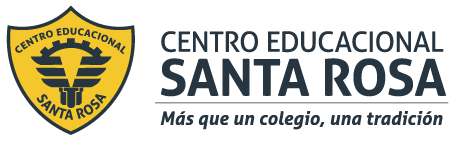 DEPARTAMENTO DE CONTABILIDADRespeto – Responsabilidad – Resiliencia – Tolerancia GUÍA INTEGRADA N°7Cálculo y registro de impuestosComercio Nacional e InternacionalNombre: _______________________________________Curso  4°  Fecha: 24/08/2020APRENDIZAJE ESPERADO: Realizar llenado, tramitación y registro de documentación contable, nacional internacional, de materias tributarias de una empresa, de acuerdo a la legislación vigente y a las normas internacionales de contabilidad, utilizando los formularios apropiados.Registrar hechos económicos u operaciones de comercio nacional e internacional, ordenados cronológicamente en libros y sistemas contables, elaborando asientos de ajustes  y saldos contables correspondientes a una empresaINSTRUCCIONESLEA la guía enviada, Imprima la guía (o de lo contrario cópiela en su cuaderno) y péguela en el cuaderno de Control y Procesamiento de la Información Contable, realice la actividad entregada al final de la guía. EN CASO DE DUDAS ENVIARLAS AL CORREO     jocelyn.montero@cesantarosa.clDEBES BAJAR UNA MATERIA Y DE ELLA HACER LAS PREGUNTAS / ACTIVIDAD Impuesto Único de Segunda Categoría	El impuesto único de segunda categoría corresponde a un tributo que pagan las personas que reciben rentas por el desarrollo de una actividad laboral ejercida en forma dependiente. Para realizar el cálculo de este impuesto que será declarado en el Formulario 29 por parte del empleador, debemos recordar algunos conceptos del año anterior de la asignatura de remuneraciones. 	El artículo 42 del Código del Trabajo enumera y define algunos tipos de remuneraciones, de acuerdo a ello, constituyen remuneración:a) Sueldob) Sobresueldoc) Comisiónd) Participacióne) GratificaciónNo constituyen remuneración los siguientes conceptos:a) La asignación de movilizaciónb) La asignación de pérdida de cajac) La asignación de desgaste de herramientasd) La asignación de colacióne) Los viáticosf) Las prestaciones familiares otorgadas en conformidad a la leyg) La indemnización por años de servicios establecida en el artículo 163 del Código del Trabajo	De acuerdo a estos conceptos, en la liquidación de remuneraciones, debemos calcular en primera instancia, el total imponible, sobre el cual se harán los descuentos previsionales obligatorios por concepto de salud, seguro de cesantía (para trabajadores dependientes con contrato indefinido), y AFP.Ejemplo: Trabajador dependiente con contrato indefinido, afiliado a AFP Habitat y sistema de salud Fonasa.Haberes 	Sueldo			  $700.000		Gratificación		    $90.000		Horas extras		  $150.000		Movilización		    $45.000		Colación		    $30.000		Total Haberes	            $1.015.000		Total Imponible		 $940.000Descuentos	AFP  11,27%		$105.938	(940.000 x 11,27%)		Fonasa 7%		$65.800	(940.000 x  7%)		AFC 0,6%		$5.640		(940.000 x 0,6%)		Total descuentos 	$177.378Una vez obtenidos estos cálculos, debemos calcular la base tributable, que será la diferencia entre el Total Imponible y el total descuentos para poder calcular el impuesto único		Total Imponible		$940.000		Total Descuentos       (-)$177.378		Total Tributable		$762.622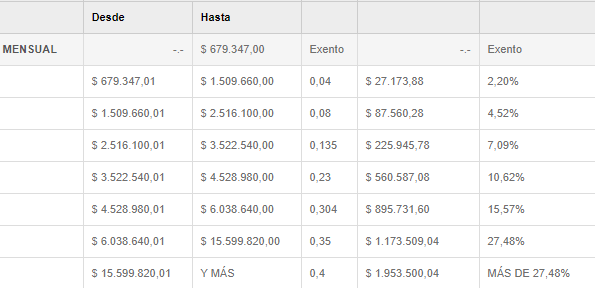 	De acuerdo a la información entregada por el servicio de impuestos internos, debemos calcular el descuento de acuerdo al tramo en que se encuentra el total tributable del trabajador. Total Tributable $762.622  x 0,04 = 30.505 (-)  $27.173.88  =   3.331 El impuesto único a pagar por el trabajador, corresponde a $3.331. 	Las empresas llevan estos registros en el Libro de Remuneraciones, el cual consiste en el detalle de todos los ingresos y descuentos que se le realizan a cada trabajador, y mes a mes, se obtiene de este libro el total de impuesto único de todos los trabajadores de la empresa que deben ser declarados y pagados en el formulario 29.Actividad	Completar el siguiente cuadro de remuneraciones “resumido”, para ello debes calcular los descuentos legales, el total descuentos, total tributable, impuesto único, y total descuentos impuesto único. Este total corresponderá declararlo en el formulario 29 de la guía N°8. Considerar para todos los trabajadores: Contrato indefinido, AFP Habitat 11,27% y plan de salud Fonasa.Trabajador Total Imponible  AFP  Salud  AFC  Total Descuentos  Total Tributable  Impuesto único N°11.120.000 N°2920.000 N°32.350.000 N°44.525.000 N°51.275.000 N°62.400.000 N°76.000.000 N°82.100.000 N°9850.000 N°103.250.000 Totales24.790.000 